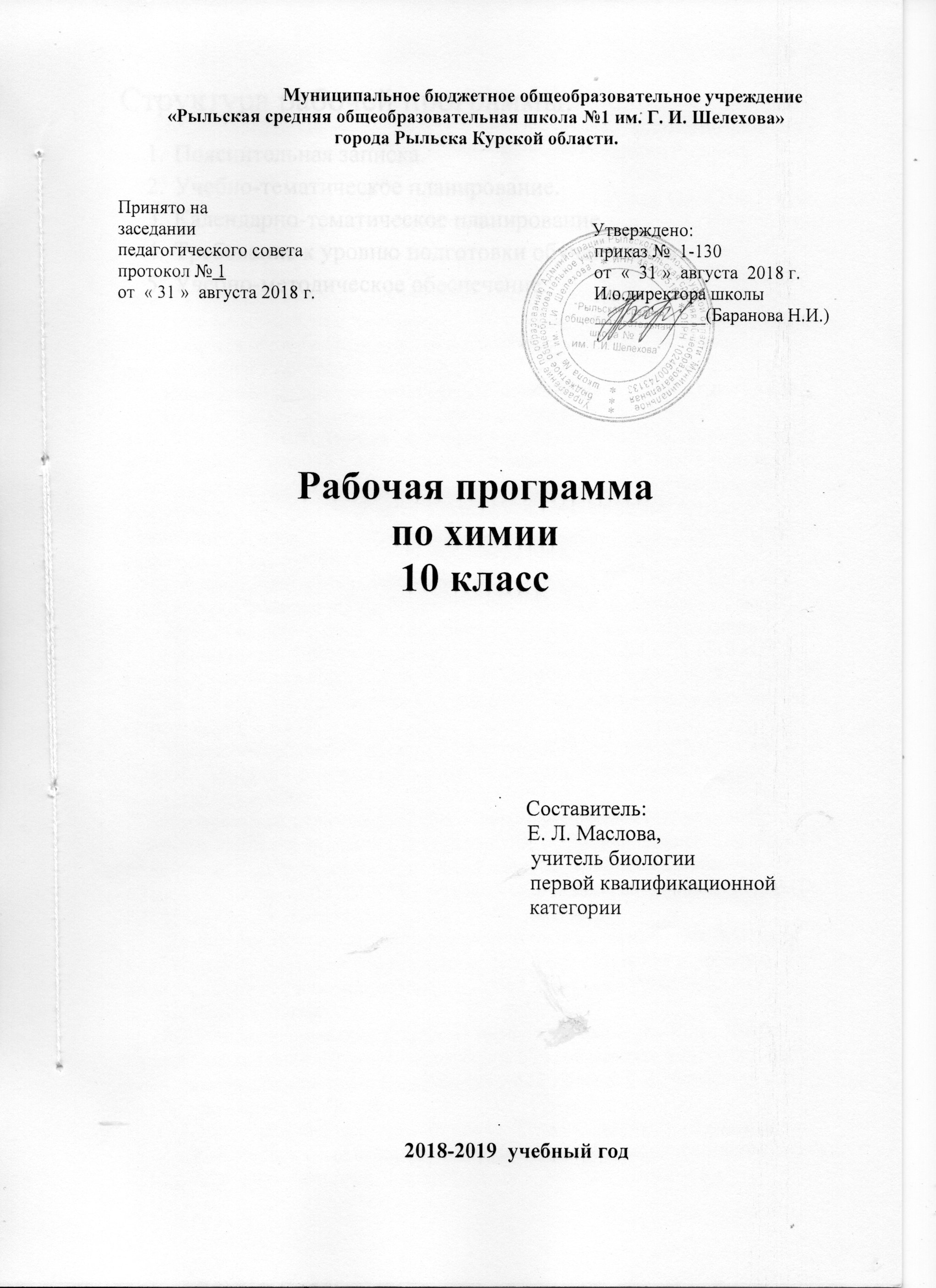 Структура рабочей программы.Пояснительная записка.Учебно-тематическое планирование.Календарно-тематическое планирование.Требование к уровню подготовки обучающихся.Учебно-методическое обеспечение.ПОЯСНИТЕЛЬНАЯ ЗАПИСКА       Рабочая программа по химии в 10 классе составлена на основе Примерной программы среднего (полного) общего образования по химии (базовый уровень), а так же Программы курса химии для 10-11 классов общеобразовательных учреждений (базовый уровень). Автор Н.Н.Гара. (Гара Н.Н. Программы общеобразовательных учреждений. Химия.- М.: Просвещение, 2008. -56с.)       Программа рассчитана на 34 часа. В рабочей программе отражены цели и задачи изучения химии на ступени полного общего образования. В ней так же заложены возможности предусмотренного стандартом формирования у обучающихся общеучебных умений и навыков, универсальных способах деятельности и ключевых компетенций.        Нормативные документы, обеспечивающие реализацию программы:       Закон РФ «Об образовании» (в редакции Федеральных законов от 05.03.2004 г. № 9-ФЗ); Приказ Минобрнауки РФ от 20 августа 2008 года №241 «О внесении изменений в федеральный базисный учебный план и примерные учебные планы для образовательных учреждений Российской Федерации, реализующих программы общего образования, утверждённые приказом Министерства планов для образовательных учреждений Российской Федерации, реализующих программы общего образования»;       Приказ Министерства образования РФ от 5 марта 2004 г. № 1089 «Об утверждении федерального компонента государственных образовательных стандартов основного общего и среднего (полного) общего образования»       Приказ Министерства образования РФ от 9 марта 2004 г. № 1312 «Об утверждении федерального базисного учебного плана и примерных учебных планов для общеобразовательных учреждений РФ, реализующих программы общего образования»;        Методическое письмо «О преподавании учебного предмета «Химия» в условиях введения федерального компонента государственного стандарта общего образования;        Федеральный перечень учебников, рекомендованных (допущенных) Министерством образования к использованию в образовательном процессе в образовательных учреждениях, реализующих образовательные программы общего образования на 2012/2013 учебный год, утвержденным Приказом МО РФ № 1067 от 19 декабря.2012 г.;        Принципы отбора основного и дополнительного содержания связаны с преемственностью целей образования на различных ступенях и уровнях обучения, логикой внутрипредметных связей, а так же возрастными особенностями учащихся.       Рабочая программа ориентирована на использование учебника:Химия. Органическая химия. 10 класс: учебник для общеобразовательных учреждений с прил. на электрон.носителе: базовый уровень/ Рудзитис Г.Е., Фельдман Ф.Г.- М.: Просвещение, 2016.- 192 с.       Данный курс учащиеся изучают после курса химии для 8—9 классов, где они познакомились с важнейшими химическими понятиями, неорганическими и органическими веществами, применяемыми в промышленности и в повседневной жизни.
       Изучение химии в старшей школе в классах социально-экономического профиля направлено:
•      на освоение знаний о химической составляющей естественно-научной картины мира, о важнейших химических понятиях, законах и теориях;•            на овладение умениями применять полученные знания для объяснения разнообразных химических явлений и свойств веществ, для оценки роли химии в развитии современных технологий и получении новых материалов;•           на развитие познавательных интересов и интеллектуальных способностей в процессе самостоятельного приобретения химических знаний с использованием различных источников информации, в том числе компьютерных;•           на воспитание убежденности в позитивной роли химии в жизни современного общества, необходимости химически грамотного отношения к своему здоровью и окружающей среде;
•     на применение полученных знаний и умений для безопасного использования веществ и материалов в быту, сельском хозяйстве и на производстве, для решения практических задач в повседневной жизни, для предупреждения явлений, наносящих вред здоровью человека и окружающей среде.       В курсе 10 класса изучается органическая химия, теоретическую основу которой составляют современная теория строения органических соединений, показывающая единство химического, электронного и пространственного строения, явления гомологии и изомерии, классификация и номенклатура органических соединений. Весь курс органической химии пронизан идеей зависимости свойств веществ от состава и их строения, от характера функциональных групп, а также генетических связей между классами органических соединений.       В данном курсе содержатся важнейшие сведения об отдельных веществах и синтетических материалах, о лекарственных препаратах, способствующих формированию здорового образа жизни и общей культуры человека.Ведущие формы и методы, технологии обученияФорма обучения:УрокМетоды:Объяснительно-иллюстративный.Репродуктивный.Частично-поисковый.Проблемное изложение.исследовательскийПедагогические технологииличностно-ориентированное обучениеИКТ обучениеИнтерактивные технологииДифференцированное обучениепроблемное обучениеФормы, способы и средства проверки и оценки результатов обучения:Устный ответУчебно – тематическое планирование10 классКалендарно-тематическое планирование10 класс (34 ч.)Требования к уровню подготовки обучающихсяВ ходе усвоения учебного материала, выполнения различных видов учебной деятельности у обучающегося будут сформированы следующие компетенции:Знание/пониманиеважнейшие химические понятия: вещество, окислитель и восстановитель, окисление и восстановление, тепловой эффект реакции, скорость химической реакции, катализ, химическое равновесие, углеродный скелет. функциональная группа, изомерия, гомология:основные законы химии: сохранения массы веществ, постоянства состава, периодический закон,основные теории химии:  химической связи, строения органических соединении.важнейшие вещества и материалы: метан, этилен, ацетилен, бензол, этанол, жиры, мыла, глюкоза, сахароза, крахмал, клетчатка, белки, искусственные и синтетические волокна, каучуки, пластмассы.умениеназывать: изученные вещества по «тривиальной» или международной номенклатуре,определять: валентность и степень окисления химических элементов, тип химической связи в соединениях, заряд иона, принадлежность веществ к различным классам органических соединений,характеризовать: общие химические свойства органических соединении; строение и химические свойства изученных органических соединений,объяснять: зависимость свойств веществ от их состава и строения,выполнять химический эксперимент по распознаванию важнейших органических веществ, проводить: самостоятельный поиск химической информации с использованием различных источников (научно-популярных изданий, компьютерных баз данных, ресурсов Интернета); использовать компьютерные технологии для обработки и передачи химической информации и ее представления в различных формах;           7. Использовать приобретенные знания и умения в практической деятельности и повседневной жизни для: объяснения химических явлений, происходящих в природе, быту и на производстве; определения возможности протекания химических превращений в различных условиях и оценки их последствий;  экологически грамотного поведения в окружающей среде;    оценки влияния химического загрязнения окружающей среды на организм человека и другие живые организмы; безопасного обращения с горючими и токсичными веществами, лабораторным оборудованием; приготовления растворов заданной концентрации в быту и на производстве; критической  оценки достоверности  химической  информации, поступающей из разных источников.Содержание информационной компетенции учащихся 10-го  классов.Умение извлекать учебную информацию на основе сопоставительного анализа рисунков, объектов, моделей, коллекций.Умение работать с химическими словарями и справочниками в поиске значений химических терминов.Умение пользоваться предметным указателем энциклопедий и справочников для нахождения информации.Умение делать сообщения объемом 4-5 печатных листов.Умение пользоваться ИНТЕРНЕТ для поиска учебной информации о химических объектах.Способность передавать содержание прослушанного текста в сжатом или развернутом виде в соответствии с целью учебного задания.Содержание коммуникативной компетенции учащихся 10-го  классовСпособность передавать содержание прослушанного текста в сжатом или развернутом виде в соответствии с целью учебного задания.Умение перефразировать мысль (объяснить «иными словами»).Осознанное и беглое чтение текстов различных стилей и жанров, проведение информационно-смыслового анализа текста. Использование различных видов чтения (ознакомительное, просмотровое, поисковое и др.Выбор и использование выразительных средств языка и знаковых систем (текст, таблица, схема, аудиовизуальный ряд и др.) в соответствии с коммуникативной задачей, сферой и ситуацией общения.Владение монологической и диалогической речью. Умение вступать в речевое общение, участвовать в диалоге (понимать точку зрения собеседника, признавать право на иное мнение).Содержание рефлексивной компетенцииСамостоятельная организация учебной деятельности (постановка цели, планирование, определение оптимального соотношения цели и средств и др.).Владение навыками контроля и оценки своей деятельности, умением предвидеть возможные последствия своих действий. Поиск и устранение причин возникших трудностей.Соблюдение норм поведения в окружающей среде.Владение умениями совместной деятельности: согласование и координация деятельности с другими ее участниками; объективное оценивание своего вклада в решение общих задач коллектива; учет особенностей различного ролевого поведения (лидер, подчиненный и др.).Оценивание своей деятельности с точки зрения нравственных, правовых норм, эстетических ценностей. Использование своих прав и выполнение своих обязанностей как гражданина, члена общества и учебного коллектива.УЧЕБНО-МЕТОДИЧЕСКОЕ ОБЕСПЕЧЕНИЕОборудование учебного кабинета:Печатные пособия:Таблицы:периодическая таблица химических элементов Д.И. Менделеева.таблица растворимости кислот, оснований, солей в воде.электрохимический ряд напряжения металлов.Учебно-практическое и учебно-лабораторное оборудование:Приборы, приспособления: комплект посуды и принадлежностей для проведения лабораторных работ и практических работ.Реактивы и материалы: комплект реактивов для базового уровня.            Технические средства обучения:  1. Компьютер3. Доска «СМАРТ»4. Компьютерные программы (обучающие и контролирующие)Комплект ЭОР:Электронное пособие «Органическая химия 10-11 класс».Электронное приложение к учебнику Г.Е. Рудзитиса «Химия 10 класс».Электронное пособие «Современный открытый урок. Химия. 10 класс»Учебно-методическое обеспечение  учебного предметаУчебники: Рудзитис Г.Е. Химия. Органическая химия 10 класс.: учебник для общеобразовательных учреждений: базовый уровень / Г.Е. Рудзитис, Ф.Г. Фельдман– М.: Просвещение, 2016. – 192 с.Интернет-ресурсы:1. http://www.mon.gov.ru (Министерство образования и науки)2. http://www.fipi.ru (портал ФИПИ – Федеральный институт педагогических измерений)3. http://www.ege.edu.ru (информационной поддержки ЕГЭ)4. http://www.probaege.edu.ru (портал Единый экзамен)5. http://edu.ru/index.php (федеральный портал «Российское образование»)6. http://www.infomarker.ru/top8.html RUSTEST.RU (федеральный центр тестирования)7. http://www.pedsovet.org (Всероссийский Интернет-Педсовет)8. http://www.chemistry.ssu.samara.ru/ (виртуальный учебник по химии)9. http://www.schoolchemistry.by.ru/ (школьная химия)10. http://www.mec.tgl.ru/index.php?module=subjects&func=viewpage&pageid=149 (каталог образовательных ресурсов по химии) 11. http://www.alhimik.ru/fun/games.html (химические игры Алхимик)12. http://home.uic.tula.ru/~zanchem/index.htm (занимательная химия)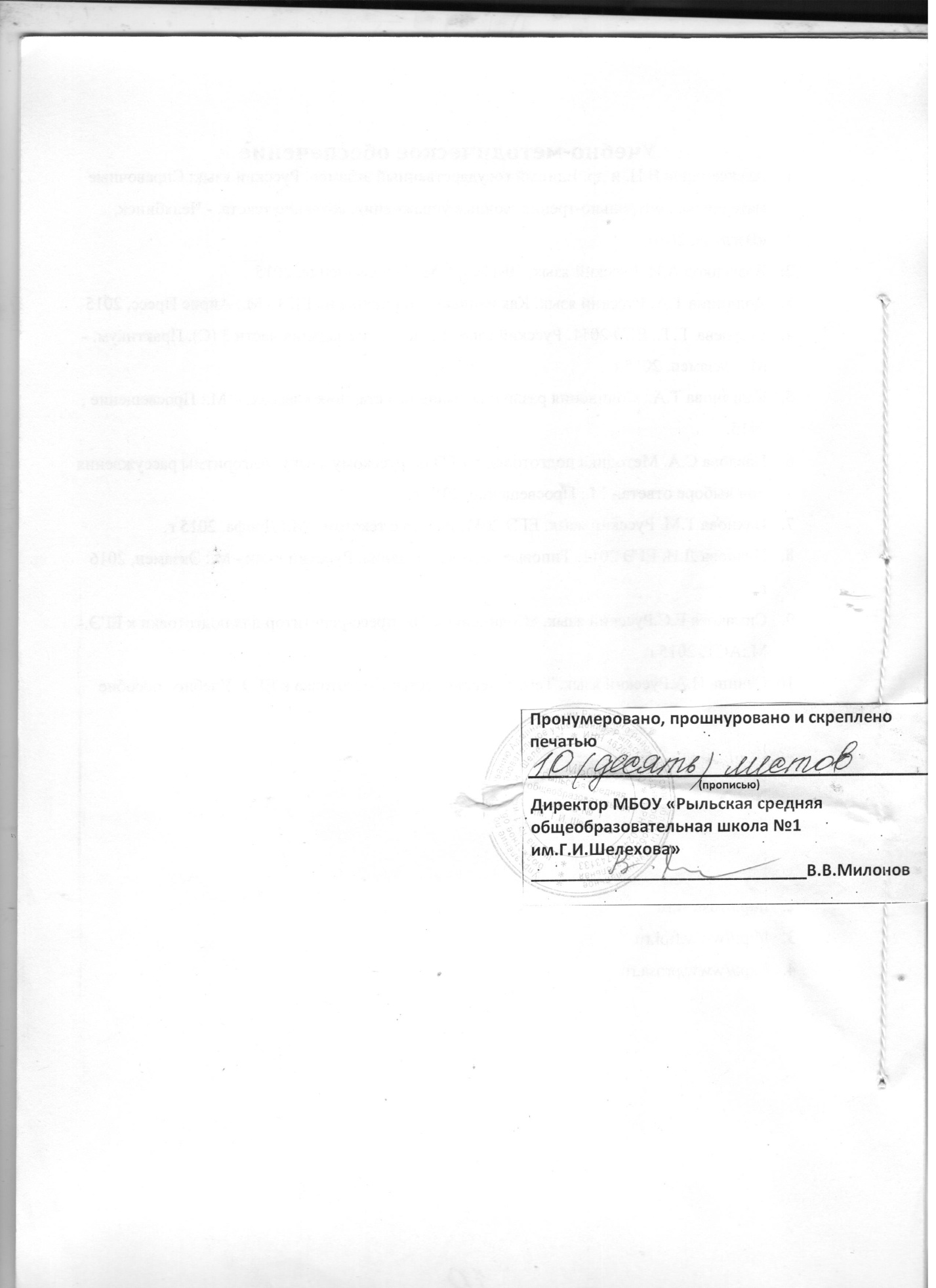 № п/пНаименование разделаКоличество часов (всего)Из них (количество часов)Из них (количество часов)Из них (количество часов)№ п/пНаименование разделаКоличество часов (всего)Лабораторные работы, практические работыЭкскурсииПроверочные работы1Теория химического строения органических соединений. Природа химических связей.412Предельные углеводороды – алканы23Непредельные углеводороды314Арены15. Природные источники и переработка углеводородов16Спирты и фенолы317Альдегиды, кетоны и карбоновые кислоты428Сложные эфиры. Жиры19Углеводы.3110Азотсодержащие органические соединения511Химия полимеров611Итого3462№ п\пТема урокаКол-во часовДатаДата№ п\пТема урокаКол-во часовпланфактГлава 1.Теория химического строения органических соединений. Природа химических связей.(4 ч)Глава 1.Теория химического строения органических соединений. Природа химических связей.(4 ч)Глава 1.Теория химического строения органических соединений. Природа химических связей.(4 ч)Глава 1.Теория химического строения органических соединений. Природа химических связей.(4 ч)Глава 1.Теория химического строения органических соединений. Природа химических связей.(4 ч)1Предмет органической химии.105.09.2Пр. раб 1.Качественное определение углерода, водорода и хлора в органических веществах.112.09.3Состояние электронов в атоме.119.09.4Электронная природа химических связей в органических соединениях.126.09.Глава 2. Предельные углеводороды – алканы. (2ч.)Глава 2. Предельные углеводороды – алканы. (2ч.)Глава 2. Предельные углеводороды – алканы. (2ч.)Глава 2. Предельные углеводороды – алканы. (2ч.)Глава 2. Предельные углеводороды – алканы. (2ч.)5Строение, гомологи и изомеры алканов.103.10.6Метан – простейший представитель алканов.110.10.Глава 3. Непредельные углеводороды. (3 ч.)Глава 3. Непредельные углеводороды. (3 ч.)Глава 3. Непредельные углеводороды. (3 ч.)Глава 3. Непредельные углеводороды. (3 ч.)Глава 3. Непредельные углеводороды. (3 ч.)7Алкены: строение, гомология, изомерия, получение, применение и свойства.117.10.8Пр.раб.2. Получение этилена и опыты сним.124.10.9Алкадиены и алкины.131.10.Глава 4.Арены. (1ч.)Глава 4.Арены. (1ч.)Глава 4.Арены. (1ч.)Глава 4.Арены. (1ч.)Глава 4.Арены. (1ч.)10Бензол и его гомологи: строение и свойства.114.11.Глава 5. Природные источники и переработка углеводородов.(1 ч.)Глава 5. Природные источники и переработка углеводородов.(1 ч.)Глава 5. Природные источники и переработка углеводородов.(1 ч.)Глава 5. Природные источники и переработка углеводородов.(1 ч.)Глава 5. Природные источники и переработка углеводородов.(1 ч.)11Природные источники углеводородов. Переработка нефти.121.11.Глава 6. Спирты и фенолы.(3 ч.)Глава 6. Спирты и фенолы.(3 ч.)Глава 6. Спирты и фенолы.(3 ч.)Глава 6. Спирты и фенолы.(3 ч.)Глава 6. Спирты и фенолы.(3 ч.)12Одноатомные предельные спирты: получение, свойства, применение.128.1113Многоатомные спирты, фенолы и ароматические спирты.105.1214Контрольная работа №1.112.12Глава 7.Альдегиды, кетоны и карбоновые кислоты.(4 ч.)Глава 7.Альдегиды, кетоны и карбоновые кислоты.(4 ч.)Глава 7.Альдегиды, кетоны и карбоновые кислоты.(4 ч.)Глава 7.Альдегиды, кетоны и карбоновые кислоты.(4 ч.)Глава 7.Альдегиды, кетоны и карбоновые кислоты.(4 ч.)15Карбонильные соединения – альдегиды и кетоны.119.1216Карбоновые кислоты: свойства и применение.126.1217Пр.раб 3.Получение и свойства карбоновых кислот.109.0118Пр.раб.4. решение экспериментальных задач на распознавание органических веществ.116.01Глава 8. Сложные эфиры. Жиры.(1 ч.)Глава 8. Сложные эфиры. Жиры.(1 ч.)Глава 8. Сложные эфиры. Жиры.(1 ч.)Глава 8. Сложные эфиры. Жиры.(1 ч.)Глава 8. Сложные эфиры. Жиры.(1 ч.)19Сложные эфиры. Жиры. Моющие средства.123.01Глава 9. Углеводы.(3 ч.)Глава 9. Углеводы.(3 ч.)Глава 9. Углеводы.(3 ч.)Глава 9. Углеводы.(3 ч.)Глава 9. Углеводы.(3 ч.)20Углеводы. Глюкоза. Сахароза.130.0121Полисахариды. Крахмал. Целлюлоза.106.0222Пр. раб.5.  Решение экспериментальных задач на получение и распознавание органических веществ.113.02Глава 10. Азотсодержащие органические соединения.(5 ч.)Глава 10. Азотсодержащие органические соединения.(5 ч.)Глава 10. Азотсодержащие органические соединения.(5 ч.)Глава 10. Азотсодержащие органические соединения.(5 ч.)Глава 10. Азотсодержащие органические соединения.(5 ч.)23Амины.120.0224Аминокислоты.127.0225Белки.106.0326Азотсодержащие гетероциклические соединения.113.0327Нуклеиновые кислоты.120.03Глава 11. Химия полимеров.(6 ч.)Глава 11. Химия полимеров.(6 ч.)Глава 11. Химия полимеров.(6 ч.)Глава 11. Химия полимеров.(6 ч.)Глава 11. Химия полимеров.(6 ч.)28Синтетические полимеры.103.0429Конденсационные полимеры. Пенопласты.110.0430Каучуки волокна.117.0431Пр. раб 6. Распознавание пластмасс и волокон.124.0432Органическая химия, человек и природа.108.0533Контрольная работа №2.115.0534Обобщающий урок за курс 10 класса122.05